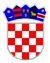 REPUBLIKA HRVATSKAVUKOVARSKO-SRIJEMSKA ŽUPANIJAOPĆINA NEGOSLAVCIOPĆINSKO VIJEĆEKLASA: 363-03/22-01/02URBROJ: 2196-19-02-22-02Negoslavci, 15.06.2022. godine	Na temelju članka  98., stavka 1. Zakona o komunalnom gospodarstvu (“Narodne novine” broj 68/18., 110/18 i 32/20.) i članka 19., stavka 1., točke 2. Statuta Općine Negoslavci („Službeni glasnik Općine Negoslavci“ broj 1/21) Općinsko vijeće Općine Negoslavci na svojoj redovnoj sjednici održanoj dana 15.06.2022. godine donosiODLUKUo vrijednosti boda za izračun komunalne naknadeČlanak 1.	Ovom Odlukom utvrđuje se Vrijednost boda (B) za izračun komunalne naknade za stambene i poslovne prostore na području Općine Negoslavci.Članak 2.	Vrijednost boda iz članka 1. ove Odluke utvrđuje se na godišnjem nivou kako slijedi:stambeni prostor 2,40 kn po m2 korisne stambene površine,poslovni prostor 7,20 kn po m2, skladišni i proizvodno-uslužni prostor 3,6 kn po m2,građevinsko zemljište koje služi u svrhu obavljanja poslovne djelatnosti 1,2 kn po m2 .Vrijednost boda utvrđena stavkom 1. ovoga članka primjenjuje se na obračun i naplatu komunalne naknade na mjesečnoj razini u iznosu od:0,20 kn po m2 korisne stambene površine,0,60 kn po m2 poslovnog prostora,0,30 kn po m2 skladišnog i proizvodno-uslužnog prostora,0,10 kn po m2 građevinskog zemljišta koje služi obavljanju poslovne djelatnosti. Članak 3.	Ova Odluka stupa na snagu osmog dana od dana objave u Službenom glasniku OpćineNegoslavci, a primjenjuje se od 01.01.2023. godine.Predsjednik Općinskog vijeća:Miodrag Mišanović